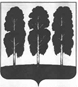 АДМИНИСТРАЦИЯ БЕРЕЗОВСКОГО РАЙОНАХАНТЫ-МАНСИЙСКОГО АВТОНОМНОГО ОКРУГА – ЮГРЫПОСТАНОВЛЕНИЕот  20.12.2021  			                  	                                                          № 1501пгт. БерезовоО муниципальной программе «Управление муниципальным имуществом в Березовском районе»  В соответствии со статьей 179 Бюджетного кодекса Российской Федерации,  постановлением администрации Березовского района от 10 ноября 2021 года       № 1306 «О порядке разработки и реализации муниципальных программ  Березовского района, порядке оценки эффективности реализации муниципальных программ Березовского района и признании утратившими силу некоторых муниципальных нормативных правовых актов администрации Березовского района»: Утвердить:1.1.  муниципальную программу «Управление муниципальным имуществом в Березовском районе» согласно приложению 1 к настоящему постановлению;1.2. перечень предложений и инициатив граждан, направленных на достижение показателей национальных целей, оценку эффективности деятельности исполнительных органов государственной власти Ханты-Мансийского автономного округа – Югры, органов местного самоуправления Березовского района, социально-экономическое развитие Березовского района согласно приложению 2 к настоящему постановлению.2. Опубликовать настоящее постановление в газете «Жизнь Югры» и разместить на официальном веб-сайте органов местного самоуправления Березовского района.3. Настоящее постановление вступает в силу после его официального опубликования и распространяется на правоотношения, возникающие с 01.01.2022 года.4. Контроль за исполнением настоящего постановления возложить на заместителя главы Березовского района, председателя комитета С.Н. ТитоваГлава района                                                                                                  П.В. Артеев